Из.№ 70.00-171/12.07.2021г.Община Ихтиман , на основание чл.128, ал.3  от ЗУТ съобщава , че е изработен и представен проект с вх.№70.00-171/18.06.2021г. на „Борика Агро“ ЕООД за одобряване на  ПУП-ПЗ с отреждане за „Соларен парк, склад и трафопост“ за ПИ с идентификатор 05390.44.22, местност „Моловица“, землище с.Борика, община Ихтиман, област Софийска . Проектът и придружаващата го документация  се намират в Дирекция „Специализирана администрация”, в сградата на техническа служба на община Ихтиман. На основание чл.128, ал.2 от ЗУТ , обявлението  да се разгласи , като се  постави на видно място : в сградата на община Ихтиман, в сградата на техническа служба гр.Ихтиман и в кметството в с.Борика и се публикува на интернет страницата на община Ихтиман. В едномесечен срок от обявяването, заинтересуваните лица могат да направят писменни възражения, предложения и искания по проекта до общинската администрация на община Ихтиман.12.07.2021г.                                                                  от община Ихтиман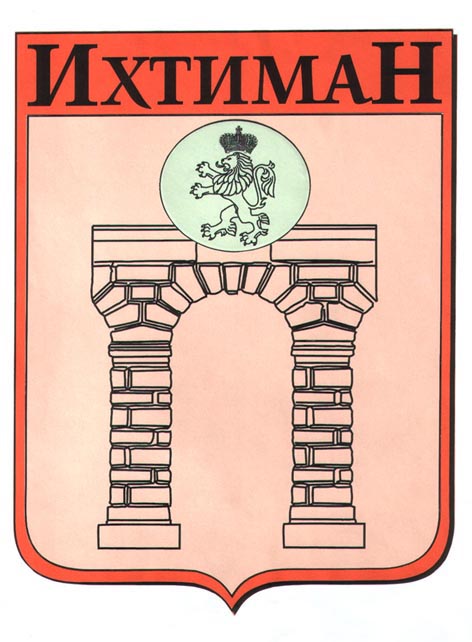 ОБЩИНА ИХТИМАН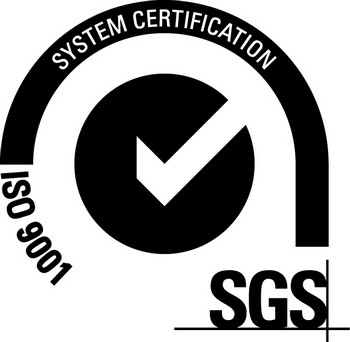  2050 гр. Ихтиман, ул. „Цар Освободител“ № 123 0724 / 82381,  0724 / 82550, obshtina_ihtiman@mail.bg